Greetings from Ed, Perri and Kris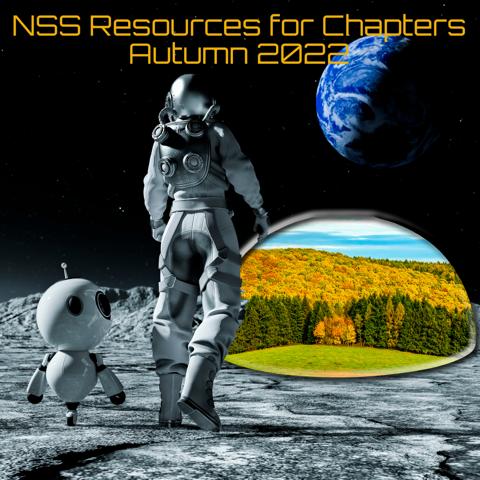 Here is the Latest Chapters Resources List.  We hope it helps you and your chapter to:Facilitate communications between NSS Chapters, to better use their tools and techniques and to grow membership and increase public contribution to a space-faring society.NSS Chapters Resources List: October Through December 2022Upcoming NSSCA Meetings:Saturday, October 15th 7am PDT.  Monday, November 14th 5pm PST. Monday, December 12th 5pm PST.Time Zone Converter:  https://www.timeanddate.com/worldclock/converter-classic.htmlEducational Resources: NASA Earth Observatory: https://earthobservatory.nasa.gov/NASA Climate Change Vital Signs of the Planet: https://climate.nasa.gov//NOAA Climate Change Impacts:  https://www.noaa.gov/education/resource-collections/climate/climate-change-impactsNOAA Sea to Sky Educational Resources Database:  https://www.noaa.gov/education/resources?f%5B0%5D=filter_4_entity%3A1307Jet Propulsion Laboratory Educational Resources and Programs: https://www.jpl.nasa.gov/edu/NASA STEM Engagement: https://www.nasa.gov/stemArtemis 1: https://www.nasa.gov/artemis-1James Webb Space Telescope: https://www.nasa.gov/mission_pages/webb/main/index.htmlNASA Solar System Exploration – Basics of Space Flight:  https://solarsystem.nasa.gov/basicNear Earth Object Survey Mission (NEOSM)(NSS Page): https://space.nss.org/planetary-defense/NSS SpacEdge Education and Academy Resources: https://space.nss.org/education/Printable Media:Full Color, Tri-fold Brochure: Contact Burt Dicht or Ronnie Lajoie to order the full color tri-fold brochure: Burt Dicht:  burt.dicht@nss.org   Ronnie Lajoie: ronnie.lajoie@nss.org Banners, ISDC postcards and NSS/Blue Origin Postcards to Space: Banners: NSS pull up-banner 81” X 30” - Full color with NSS Logo, URL and the astronaut helmet image.  ISDC postcards currently are first version ISDC 2023 (sans speakers) second version will come out later this year.  Contact Mike Kobrin to order Banners and Postcards: mike.kobrin@nss.org Business Take Away Cards Templates: See attachments: available in color and grey scale Membership Form (PDF):  http://space.nss.org/wp-content/uploads/NSS-New-Member-form.pdfRenewal Form (PDF):   https://space.nss.org/wp-content/uploads/NSS-Membership-Renewal-form.pdfDigital Media: NSS YouTube Channel: https://www.youtube.com/c/NationalSpaceSocietyAdAstra Magazine: https://adastramagazine.com/Chapter Outreach and Financial support: There are small financial grants available to help your chapter participate in an upcoming event in your area.  Send your financial request to Jeffrey Liss.  Be sure to identify your chapter, explain the event, its cost and when the deadline for submission is. Jeffrey Liss:  JGLJGL@aol.com   NSS Corporate Specific Webpages: National Space Society Main Website: https://space.nss.orgNSS Statement of Philosophy: https://space.nss.org/nss-statement-of-philosophy/Members Only link to Inside NSS: https://inside.nss.org/Social Media Request Form: https://inside.nss.org/page/Request-Social-Media-PostNSS Chapter Annual Reports:  https://space.nss.org/chapter-annual-reports/NSS By-Laws:  https://space.nss.org/wp-content/uploads/NSS-Bylaws.pdfNSS Chapter Rules:  https://space.nss.org/wp-content/uploads/NSS-Chapter-Rules.pdfNSS Corporate Policies:  https://space.nss.org/wp-content/uploads/NSS-Corporate-Policies.pdfNSS Logo Usage Guidelines: https://space.nss.org/images/NSS-Logo-Usage-Guidelines-22-02-19.pdfAdditional Resources:  NSS Career Center and Job Board: https://careercenter.nss.org/NSS Merchandise Store: https://space.nss.org/shop/Donate to NSS: https://inside.nss.org/page/donateDigital Edition of this Resources Page: https://sacramentol5society.nss.org/nss-chapter-resources/NSS GoalsDefending Earth: Protecting humanity from dangerous space objectsClean Energy from Space: Enabling everyone to benefit from space solar power.Developing Space: Making the vast resources of space available to all.Communities in Space: Supporting the establishment of space settlements, making us an interplanetary species.